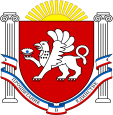 СЕЛЬСКИЙ СОВЕТМУНИЦИПАЛЬНОГО ОБРАЗОВАНИЯВОЙКОВСКОГО СЕЛЬСКОГО ПОСЕЛЕНИЯЛЕНИНСКОГО РАЙОНАРЕСПУБЛИКИ КРЫМРОССИЙСКОЙ ФЕДЕРАЦИИТридцать шестая сессия первого созываРЕШЕНИЕ№ 2-36/1 23  мая  2017 года                                                                               с. Войково«Об утверждении оплаты нотариальных действий и других услуг,оказываемых при осуществлении нотариальной деятельности в администрации Войковского сельского поселения».В соответствии с необходимостью совершения отдельных нотариальных действий в Войковском сельском поселении в связи с отсутствием в Войковском сельском поселении нотариуса, во исполнение требований Федерального закона от 06.10.2003г № 131-ФЗ "Об общих принципах организации местного самоуправления в Российской Федерации», в соответствии со ст.22.1, ст.37, ст.77, Основ законодательства Российской Федерации о нотариате № 4462-1 от 11 февраля 1993 года и приказом Министерства юстиции Российской Федерации от 27 декабря 2007 года № 256 «Об утверждении Инструкции о порядке совершения нотариальных действий главами местных администраций поселений и специально уполномоченными должностными лицами местного самоуправления», в соответствии со ст. 333.38, ст. 333.25 Налогового кодекса Российской Федерации, согласно Устава Войковского сельского поселения, Войковский сельский советРЕШИЛ:1.Для лиц, зарегистрированных по месту жительства или месту пребывания на территории Войковского сельского поселения, глава Администрации или специально уполномоченное лицо Администрации Войковского сельского поселения имеют право совершать следующие нотариальные действия:-удостоверение доверенностей, нотариальная форма которых не обязательна в соответствии с законодательством Российской Федерации.- свидетельствование верности копий документов, а также выписок из документов.  -свидетельствование подлинности подписи на заявлениях и других документах (за исключением банковских карточек и заявлений о регистрации юридических лиц.-выдача дубликатов, хранящихся в делах органов исполнительной власти.-удостоверение равнозначности документа на бумажном носителе электронному документу.-удостоверение равнозначности электронного документа документу на бумажном носителе.-удостоверение сведения о лицах в случаях, предусмотренных законодательством Российской Федерации.-удостоверение факта нахождения гражданина в живых;-удостоверение тождественности собственноручной подписи инвалида по зрению, проживающего на территории соответствующего поселения или муниципального района, с факсимильным воспроизведением его собственноручной подписи;-удостоверение факта нахождения гражданина в определенном месте;-удостоверение тождественности гражданина с лицом, изображенным на фотографии;-удостоверение времени предъявления документов;-удостоверение завещаний, за принятие закрытого завещания;-за вскрытие конверта с завещанием и оглашением закрытого завещания;2.Утвердить размер платы за совершение нотариальных действий на территории Войковского сельского поселения:-за удостоверение доверенностей, нотариальная форма которых не обязательна в соответствии с законодательством Российской Федерации -200 рублей.-за удостоверение доверенностей на право пользования и (или) распоряжения имуществом, детям, в том числе усыновленным, супругу, родителям, полнородным братьям и сестрам – 100 рублей, другим физическим лицам – 500 рублей;-за удостоверение доверенностей на право пользования и (или) распоряжения автотранспортными средствами:-детям, в том числе усыновленным, супругу, родителям, полнородным братьям и сестрам - 250 рублей;-другим физическим лицам - 400 рублей;-за свидетельствование подлинности подписи на заявлениях и других документах (за исключением банковских карточек и заявлений о регистрации юридических лиц – 100 рублей.-на банковских карточках и на заявлениях о регистрации юридических лиц (с каждого лица, на каждом документе) - 200 рублей;-за принятие мер по охране наследства – 600 рублей;-за свидетельствование верности копий документов, а также выписок из документов -10 рублей за одну страницу копии документов или выписок из них;-за удостоверение завещаний, за принятие закрытого завещания – 100 рублей.-за вскрытие конверта с завещанием и оглашением закрытого завещания – 100 рублей.-за удостоверение равнозначности документа на бумажном носителе электронному документу – 50 рублей за каждую страницу документа на бумажном носителе.-за удостоверение равнозначности электронного документа документу на бумажном носителе -50 рублей за каждую страницу документа на бумажном носителе.-при удостоверении доверенности, выданной в отношении нескольких лиц, государственная пошлина уплачивается однократно.-при наличии нескольких наследников (в частности, наследников по закону, по завещанию или наследников, имеющих право на обязательную долю в наследстве) государственная пошлина уплачивается каждым наследником-за совершение прочих нотариальных действий, для которых законодательством Российской Федерации предусмотрена обязательная нотариальная форма – 100 рублей:-за удостоверение сведения о лицах в случаях, предусмотренных законодательством Российской Федерации-удостоверение факта нахождения гражданина в живых;-удостоверение тождественности собственноручной подписи инвалида по зрению, проживающего на территории Войковского сельского поселения с факсимильным воспроизведением его собственноручной подписи;-удостоверение факта нахождения гражданина в определенном месте;-удостоверение тождественности гражданина с лицом, изображенным на фотографии;-удостоверение времени предъявления документов;3.За нотариальные действия, совершаемые вне помещения Администрации Войковского сельского поселения, нотариальный тариф взимается в размере, увеличенном в полтора раза.3.От уплаты государственной пошлины за совершение нотариальных действий освобождаются:1) органы государственной власти, органы местного самоуправления, обращающиеся за совершением нотариальных действий в случаях, предусмотренных законом;2) инвалиды I и II группы - на 50 процентов по всем видам нотариальных действий;3) физические лица - за удостоверение завещаний имущества в пользу Российской Федерации, субъектов Российской Федерации и (или) муниципальных образований;4) общественные организации инвалидов - по всем видам нотариальных действий;5) физические лица - за выдачу свидетельств о праве на наследство при наследовании:жилого дома, а также земельного участка, на котором расположен жилой дом, квартиры, комнаты или долей в указанном недвижимом имуществе, если эти лица проживали совместно с наследодателем на день смерти наследодателя и продолжают проживать в этом доме (этой квартире, комнате) после его смерти;имущества лиц, погибших в связи с выполнением ими государственных или общественных обязанностей либо с выполнением долга гражданина Российской Федерации по спасению человеческой жизни, охране государственной собственности и правопорядка, а также имущества лиц, подвергшихся политическим репрессиям. К числу погибших относятся также лица, умершие до истечения одного года вследствие ранения (контузии), заболеваний, полученных в связи с вышеназванными обстоятельствами;вкладов в банках, денежных средств на банковских счетах физических лиц, страховых сумм по договорам личного и имущественного страхования, сумм оплаты труда, авторских прав и сумм авторского вознаграждения, предусмотренных законодательством Российской Федерации об интеллектуальной собственности, пенсий.Наследники, не достигшие совершеннолетия ко дню открытия наследства, а также лица, страдающие психическими расстройствами, над которыми в порядке, определенном законодательством, установлена опека, освобождаются от уплаты государственной пошлины при получении свидетельства о праве на наследство во всех случаях независимо от вида наследственного имущества;6) наследники работников, которые были застрахованы за счет организаций на случай смерти и погибли в результате несчастного случая по месту работы (службы), - за выдачу свидетельств о праве на наследство, подтверждающих право наследования страховых сумм;7) финансовые и налоговые органы - за выдачу им свидетельств о праве на наследство Российской Федерации, субъектов Российской Федерации или муниципальных образований;8) школы-интернаты - за совершение исполнительных надписей о взыскании с родителей задолженности по уплате сумм на содержание их детей в таких школах;9) специальные учебно-воспитательные учреждения для детей с девиантным (общественно опасным) поведением федерального органа исполнительной власти, уполномоченного в области образования, - за совершение исполнительных надписей о взыскании с родителей задолженности по уплате сумм на содержание их детей в таких учреждениях;10) воинские части, организации Вооруженных Сил Российской Федерации, других войск - за совершение исполнительных надписей о взыскании задолженности в возмещение ущерба;11) лица, получившие ранения при защите СССР, Российской Федерации и исполнении служебных обязанностей в Вооруженных Силах СССР и Вооруженных Силах Российской Федерации, - за свидетельствование верности копий документов, необходимых для предоставления льгот;12) физические лица, признанные в установленном порядке нуждающимися в улучшении жилищных условий, - за удостоверение сделок по приобретению жилого помещения, полностью или частично оплаченного за счет выплат, предоставленных из средств федерального бюджета, бюджетов субъектов Российской Федерации и местных бюджетов;13) наследники сотрудников органов внутренних дел, военнослужащих внутренних войск федерального органа исполнительной власти, уполномоченного в области внутренних дел, военнослужащих войск национальной гвардии Российской Федерации и военнослужащих Вооруженных Сил Российской Федерации, застрахованных в порядке обязательного государственного личного страхования, погибших в связи с осуществлением служебной деятельности либо умерших до истечения одного года со дня увольнения со службы вследствие ранения (контузии), заболевания, полученных в период прохождения службы, - за выдачу свидетельств о праве на наследство, подтверждающих право наследования страховых сумм по обязательному государственному личному страхованию;14) физические лица - за удостоверение доверенности на получение пенсий и пособий;15) FIFA (Federation Internationale de Football Association), дочерние организации FIFA, конфедерации, национальные футбольные ассоциации (в том числе Российский футбольный союз), Организационный комитет "Россия-2018", дочерние организации Организационного комитета "Россия-2018", поставщики товаров (работ, услуг) FIFA, производители медиаинформации FIFA, вещатели FIFA, коммерческие партнеры FIFA, контрагенты FIFA, указанные в Федеральном законе "О подготовке и проведении в Российской Федерации чемпионата мира по футболу FIFA 2018 года, Кубка конфедераций FIFA 2017 года и внесении изменений в отдельные законодательные акты Российской Федерации", - за совершение нотариальных действий в связи с государственной регистрацией юридических лиц, аккредитацией филиалов и представительств иностранных организаций, созданных на территории Российской Федерации в целях осуществления мероприятий, предусмотренных указанным Федеральным законом.16) несовершеннолетние граждане, граждане, признанные ограниченно дееспособными, владеющие жилыми помещениями на праве собственности, а также физические лица, владеющие жилыми помещениями на праве общей долевой собственности совместно с несовершеннолетними гражданами и гражданами, признанными ограниченно дееспособными, - за удостоверение сделок по продаже недвижимого имущества, расположенного в аварийном и подлежащем сносу доме.4.Решение 21 сессии 1 созыва № 1» Об утверждении оплаты нотариальных действий и других услуг, оказываемых при осуществлении нотариальной деятельности в администрации Войковского сельского поселения» от 24 февраля 2016 г и Решение 22 сессии 1 созыва № 2 «О внесении изменений в решение № 1-21/1 от 24.02.2016 года «Об утверждении оплаты нотариальных действий и других услуг, оказываемых при осуществлении нотариальной деятельности в администрации Войковского сельского поселения»  от 30 марта 2016 г. считать утратившими силу.5. Обнародовать данное решение на информационном стенде в здании Администрации Войковского сельского поселения и на официальном сайте Администрации Войковского сельского поселения Ленинского района республики Крым в сети «Интернет» по адресу: www. http://voikovosovet.ru/6. Контроль за выполнением настоящего решения возложить на постоянную комиссию депутатов по бюджету, налогам, муниципальной собственности, земельных и имущественных отношений, социально-экономическому развитию сельского совета муниципального образования Войковское сельское поселение Ленинского района республики КрымЗаместитель ПредседателяВойковского сельского совета                                                П. С. Ковальчук